MINUTA RIUNIONE CONSIGLIO DI AMMINISTRAZIONE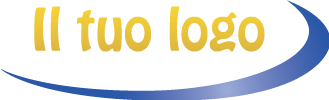 MEMBRI DEL CONSIGLIO / PARTECIPANTI PRESENTI:Convocazione di riunione
Note
Presentazioni e benvenuto
Note
Osservazioni del Presidente del comitato
Note
Ordine del giorno
Note
Osservazioni dei partecipanti
Note
Approvazione delle minute precedenti
Note
Rapporto del Direttore Esecutivo
Note
Voti / Rapporti
Note
Politiche del business
Note
Altre attività
Note
Aggiornamento
Note
Chiusura di sessione
Note
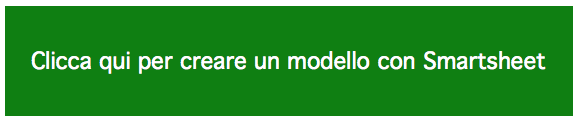 DATA:Giovedì, 3 marzo, 2016ORA:10:30LUOGO:Sala riunioni BORGANIZZATORE:Sofia RicciOBIETTIVI: Sviluppo dell’impresaMODERATORE:Sofia Ricci TRASCRIZIONE VERBALI:Isabella ContiSofia RicciSalvatore ScanduzziTommaso GiacominiIsabella ContiAPPROVAZIONE DEL CONSIGLIO DI AMMINISTRAZIONE:
(Firma e data)APPROVAZIONE DEL COMITATO:
(Firma e data)